299042, г. Севастополь, ул. Новикова, 14  т. +7 (8692) 630085, т/ф. +7 (8692) 631696  e-mail:balakcovetsv@mail.ru____________________________________________________________________________________________________________________РЕШЕНИЕСовета Балаклавского муниципального округа города Севастополя III созыва«24» «03» 2023 г.                                 № 15с-3-84                                 г. СевастопольО внесении изменений в решение Совета Балаклавского МО от 09.09.2022 № 9с-3-47 «Об утверждении Порядка назначения пенсии за выслугу лет, перерасчета ее размера, выплаты и организации доставки указанной пенсии лицам, замещавшим должности муниципальной службы в органах местного самоуправления внутригородского муниципального образования города Севастополя Балаклавский муниципальный округ, и об утверждении Порядка определения среднемесячного денежного содержания, из которого исчисляется размер пенсии за выслугу лет лицам, замещавшим должности муниципальной службы в органах местного самоуправления внутригородского муниципального образования города Севастополя Балаклавский муниципальный округ»В соответствии с федеральными законами от 31 июля 2020 г.  № 268-ФЗ «О внесении изменений в отдельные законодательные акты Российской Федерации», от 06 октября 2003 г. № 131-ФЗ «Об общих принципах организации местного самоуправления в Российской Федерации», от 03 мая 2007 г. № 25-ФЗ  «О муниципальной службе в Российской Федерации», от 28 декабря 2013 г.    № 400-ФЗ «О страховых пенсиях», законами города Севастополя от 05 августа 2014 г.  № 53-ЗС «О муниципальной службе в городе Севастополе», от 30 декабря 2014 г. № 102-ЗС «О местном самоуправлении в городе Севастополе», Уставом внутригородского муниципального образования города Севастополя Балаклавский муниципальный округ, утвержденного решением Совета Балаклавского МО     I созыва  от 23.10.2015 г. (с изменениями), Совет Балаклавского муниципального округа города Севастополя III созываРЕШИЛ:Внести изменения в решение Совета Балаклавского МО от 09.09.2022  № 9с-3-47 «Об утверждении Порядка назначения пенсии за выслугу лет, перерасчета ее размера, выплаты и организации доставки указанной пенсии лицам, замещавшим должности муниципальной службы в органах местного самоуправления внутригородского муниципального образования города Севастополя Балаклавский муниципальный округ, и об утверждении Порядка определения среднемесячного денежного содержания, из которого исчисляется размер пенсии за выслугу лет лицам, замещавшим должности муниципальной службы в органах местного самоуправления внутригородского муниципального образования города Севастополя Балаклавский муниципальный округ» дополнив подпункт 4 пункта 11  после слов  «трудовая книжка» словами «и (или) сведения о трудовой деятельности, оформленными в установленном законодательством порядке,».2. Опубликовать настоящее решение на официальном сайте внутригородского муниципального образования города Севастополя Балаклавский муниципальный округ и обнародовать на информационном стенде ВМО Балаклавский МО.3. Настоящее решение вступает в силу со дня его официального обнародования.4.   Контроль исполнения настоящего решения оставляю за собой.Глава ВМО Балаклавский МО, исполняющий полномочия председателя Совета								Е.А. Бабошкин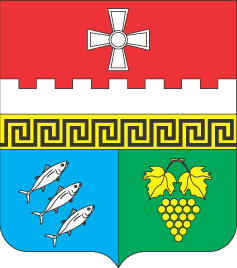 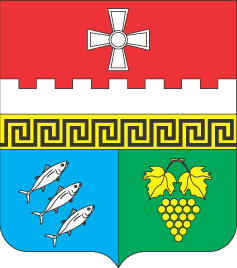 Внутригородское муниципальное образованиеБалаклавский муниципальный округ (ВМО Балаклавский МО)